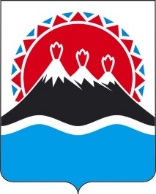 МИНИСТЕРСТВОСОЦИАЛЬНОГО БЛАГОПОЛУЧИЯ И СЕМЕЙНОЙ ПОЛИТИКИ КАМЧАТСКОГО КРАЯПРИКАЗ[Дата регистрации] № [Номер документа]г. Петропавловск-КамчатскийПРИКАЗЫВАЮ:Внести в приказ Министерства социального благополучия и семейной политики Камчатского края от 13.01.2022 № 39-п «Об утверждении Административного регламента Министерства социального благополучия и семейной политики Камчатского края по предоставлению государственной услуги "Предоставление ежемесячной денежной выплаты и увеличенной ежемесячной денежной выплаты для обеспечения полноценным питанием беременных женщин, кормящих матерей, а также детей в возрасте до трех лет, проживающих в Камчатском крае» следующие изменения:в преамбуле слова «О разработке и утверждении Административных регламентов осуществления государственного контроля (надзора) и Административных регламентов предоставлени государственных услуг исполнительными органами государственной власти Камчатского края» заменить словами «О разработке и утверждении административных регламентов предоставления государственных услуг исполнительными органами государственной власти Камчатского края»;в приложении:а) абзац первый части 2 изложить в следующей редакции:«2. Заявителями на получение государственной услуги являются следующие лица, являющиеся гражданами Российской Федерации, иностранными гражданами, лицами без гражданства, беженцами и проживающие в Камчатском крае (далее – заявители):»;б) пункт 4 после части 5 после слова «Министерства» дополнить словами «социального благополучия и семейной политики Камчатского края (далее – Министерство)»;в) в части 7 слово «осуществляющий» заменить словами 
«, осуществляющее»;г) раздела 1 «Общие положения» дополнить подразделом следующего содержания: «Требование предоставления заявителю государственной услуги в соответствии с вариантом предоставления государственной услуги, соответствующим признакам заявителя, определенным в результате анкетирования, проводимого органом, предоставляющим услугу (далее – профилирование), а также результата, за предоставлением которого обратился заявитель151. Государственная услуга предоставляется заявителю в соответствии с вариантом предоставления государственной услуги.152. Вариант предоставления государственной услуги определяется исходя из установленных в соответствии с приложением 4 к настоящему Административному регламенту признаков заявителя, а также из результата предоставления государственной услуги, за предоставлением которого обратился заявитель.153. Признаки заявителя определяются путем профилирования, осуществляемого в соответствии с настоящим Административным регламентом.»;д) части 18 изложить в следующей редакции:«Предусмотрена возможность подачи заявления о предоставлении государственной услуги в МФЦ. МФЦ вправе принимать решения об отказе в приеме заявлений и документов и (или) информации, необходимых для предоставления государственной услуги.»;е) наименование подраздела «Описание результата предоставления государственной услуги, в том числе перечень исходящих документов, являющихся результатом предоставления соответствующей государственной услуги, а также способы направления заявителю указанных документов (информации)» раздела 2 «Стандарт предоставления государственной услуги» изложить в следующей редакции:«Результат предоставления государственной услуги»;ж) в наименовании подраздела «Срок предоставления государственной услуги, в том числе с учетом необходимости обращения в организации, участвующие в предоставлении государственной услуги, срок выдачи (направления) документов, являющихся результатом предоставления государственной услуги» раздела 2 «Стандарт предоставления государственной услуги» слова «,в том числе с учетом необходимости обращения в организации, участвующие в предоставлении государственной услуги, срок выдачи (направления) документов, являющихся результатом предоставления государственной услуги» исключить;з) часть 21 дополнить абзацем третьим следующего содержания:«Максимальный срок предоставления государственной услуги составляет 30 рабочих дней.»;и) наименование подраздела «Нормативные правовые акты, регулирующие предоставление государственной услуги» раздела 2 «Стандарт предоставления государственной услуги» изложить в следующей редакции:«Правовые основания для предоставления государственной услуги»;к) наименование подраздела «Исчерпывающий перечень документов, необходимых в соответствии с нормативными правовыми актами для предоставления государственной услуги и услуг, которые являются необходимыми и обязательными для предоставления государственной услуги, подлежащих представлению заявителем, способы их получения заявителем, в том числе в электронной форме, порядок их представления» раздела 2 «Стандарт предоставления государственной услуги» изложить в следующей редакции:«Исчерпывающий перечень документов, необходимых для предоставления государственной услуги»;л) пункт 1 части 26 изложить в следующей редакции:«1) паспорт гражданина Российской Федерации; вид на жительство (для иностранных граждан, лиц без гражданства), удостоверение беженца (для беженцев);»;м) дополнить пунктом 301 следующего содержания:«301. По выбору заявителя заявление и документы на предоставление государственной услуги, указанные в частях 26–30 и 34 настоящего Административного регламента, могут быть поданы:1) посредством почтовой связи на бумажном носителе в КГКУ «Центр выплат»;2) лично в МФЦ;3) через ЕПГУ/РПГУ путем заполнения соответствующей формы заявления с использованием «Личного кабинета».»;н) дополнить частями 311 и 312 следующего содержания:«311. В состав семьи, учитываемый при определении права на получение выплата на питание в повышенном размере и при расчете среднедушевого дохода семьи, включаются заявитель, его супруг (супруга), его несовершеннолетние дети, дети, находящиеся под его опекой (попечительством), и его дети в возрасте до 23 лет, обучающиеся в общеобразовательной организации, профессиональной образовательной организации или образовательной организации высшего образования по очной форме обучения (за исключением обучающихся по дополнительным образовательным программам).312. В состав семьи, учитываемый при определении права на получение ежемесячного пособия и при расчете среднедушевого дохода семьи, не включаются:а) лица, лишенные родительских прав или ограниченные в родительских правах в отношении ребенка (детей), на которого (которых) подается заявление о назначении ежемесячного пособия;б) лица, находящиеся на полном государственном обеспечении (за исключением заявителя, а также детей, находящихся под его опекой или попечительством);в) военнослужащие, проходящие военную службу по призыву, а также военнослужащие, обучающиеся в военных профессиональных образовательных организациях и военных образовательных организациях высшего образования и не заключившие контракт о прохождении военной службы;г) лица, отбывающие наказание в виде лишения свободы;д) лица, находящиеся на принудительном лечении по решению суда;е) лица, в отношении которых применена мера пресечения в виде заключения под стражу;ж) лица, признанные безвестно отсутствующими или объявленные умершими;з) лица, находящиеся в розыске;и) несовершеннолетние дети заявителя, дети, находящиеся под опекой (попечительством) заявителя, дети заявителя в возрасте до 23 лет, обучающиеся в общеобразовательной организации, профессиональной образовательной организации или образовательной организации высшего образования по очной форме обучения, состоящие в браке.»;о) часть 47 изложить в следующей редакции:«47. Основания для приостановления предоставления государственной услуги является:1) установление факта наличия в заявлении о назначении ежемесячной выплаты и (или) документах (сведениях), представленных заявителем, недостоверной и (или) неполной информации;2) непредставление один раз в три месяца заключения врача о постановке на учет по беременности по форме, утвержденной Министерством здравоохранения Камчатского края.»;п) наименование подраздела «Порядок, размер и основания взимания платы за предоставление услуг, которые являются необходимыми и обязательными для предоставления государственной услуги, включая информацию о методике расчета размера такой платы» раздела 2 «Стандарт предоставления государственной услуги» изложить в следующей редакции:«Размер платы, взимаемой с заявителя при предоставлении государственной услуги, и способы ее взимания»;р) в наименовании подраздела «Требования к помещениям, в которых предоставляется государственная услуга, к залу ожидания, местам для заполнения заявления о предоставлении государственной услуги, информационным стендам с образцами их заполнения и перечнем документов, необходимых для предоставления каждой государственной услуги, размещению и оформлению визуальной, текстовой и мультимедийной информации о порядке предоставления такой услуги, в том числе к обеспечению доступности для инвалидов указанных объектов в соответствии с законодательством Российской Федерации о социальной защите инвалидов» раздела 2 «Стандарт предоставления государственной услуги» слова «в соответствии с нормативными правовыми актами» и слова «,к залу ожидания, местам для заполнения заявления о предоставлении государственной услуги, информационным стендам с образцами их заполнения и перечнем документов, необходимых для предоставления каждой государственной услуги, размещению и оформлению визуальной, текстовой и мультимедийной информации о порядке предоставления такой услуги, в том числе к обеспечению доступности для инвалидов указанных объектов в соответствии с законодательством Российской Федерации о социальной защите инвалидов» исключить;с) в наименовании подраздела «Показатели доступности и качества государственной услуги, в том числе количество взаимодействий заявителя с должностными лицами при предоставлении государственной услуги и их продолжительность, возможность получения информации о ходе предоставления государственной услуги, в том числе с использованием информационно-коммуникационных технологий, возможность либо невозможность получения государственной услуги в многофункциональном центре (в том числе в полном объеме) по выбору заявителя (экстерриториальный принцип), посредством запроса о предоставлении нескольких государственных и (или) муниципальных услуг в многофункциональном центре, предусмотренного статьей 151 Федерального закона от 27.07.2010 № 210-ФЗ» слова «,в том числе количество взаимодействий заявителя с должностными лицами при предоставлении государственной услуги и их продолжительность, возможность получения информации о ходе предоставления государственной услуги, в том числе с использованием информационно-коммуникационных технологий, возможность либо невозможность получения государственной услуги в многофункциональном центре (в том числе в полном объеме) по выбору заявителя (экстерриториальный принцип), посредством запроса о предоставлении нескольких государственных и (или) муниципальных услуг в многофункциональном центре, предусмотренного статьей 151 Федерального закона от 27.07.2010 № 210-ФЗ» исключить;т) подраздел «Иные требования, в том числе учитывающие особенности предоставления государственной услуги в многофункциональных центрах предоставления государственных и муниципальных услуг и особенности предоставления государственной услуги в электронной форме» раздела 2 «Стандарт предоставления государственной услуги» изложить в следующей редакции:«Иные требования к предоставлению государственной услуги68. Государственные услуги, которые являются необходимыми и обязательными для предоставления государственной услуги, законодательством Камчатского края не предусмотрены.69. Размер платы за предоставление услуг, указанных в пункте 68 настоящего Административного регламента, не предусмотрен.70. Перечень информационных систем, используемых для предоставления государственной услуги: 1) ведомственная информационная система Уполномоченного органа, 2) ЕПГУ;3) Единый государственный реестр записей актов гражданского состояния;4) Единая государственная информационная система социального обеспечения;5) Сервисный концентратор МВД России;6) Специальное программное обеспечение для организации межведомственного электронного взаимодействия ФСИН России;7) автоматизированная информационная система «Федеральные центры обработки данных ФНС России»;8) информационная система МЧС России;9) информационно-аналитическая система Общероссийская база вакансий «Работа в России»;10) Информационная система «Росреестр»;11) Федеральная информационная система «Федеральный реестр инвалидов».»;у) Раздел 3 «Состав, последовательность и сроки выполнения административных процедур, требования к порядку их выполнения, в том числе особенностей выполнения административных процедур (действий) в электронной форме» изложить в следующей редакции:«Состав, последовательность и сроки выполнения административных процедурПеречень вариантов предоставления государственной услуги74. Настоящий раздел содержит состав, последовательность и сроки выполнения административных процедур для следующих вариантов предоставления государственной услуги:Вариант 1. Заявитель обратился за получением ежемесячной денежной выплаты для обеспечения полноценным питанием беременных женщин.Вариант 2. Заявитель обратился за получением увеличенной ежемесячной денежной выплаты для обеспечения полноценным питанием беременных женщин.Вариант 3. Заявитель обратился за получением ежемесячной денежной выплаты для обеспечения полноценным питанием кормящих матерей.Вариант 4. Заявитель обратился за получением увеличенной ежемесячной денежной выплаты для обеспечения полноценным питанием кормящих матерей.Вариант 5. Заявитель обратился за получением ежемесячной денежной выплаты для обеспечения полноценным питанием детей в возрасте до трех лет.Вариант 6. Заявитель обратился за получением увеличенной ежемесячной денежной выплаты для обеспечения полноценным питанием детей в возрасте до трех лет.».75. Возможность оставления заявления заявителя о предоставлении государственной услуги без рассмотрения не предусмотрена.76. Настоящим Административным регламентом не предусмотрен вариант, необходимый для исправления допущенных опечаток и ошибок в выданных в результате предоставления государственной услуги документах и созданных реестровых записях.Профилирование заявителя77. Вариант определяется путем анкетирования заявителя, в процессе которого устанавливается результат государственной услуги, за предоставлением которого он обратился, а также признаки заявителя. Вопросы, направленные на определение признаков заявителя, приведены в таблице 2 приложения 4 к настоящему Административному регламенту.Профилирование осуществляется:а) в личном кабинете на Едином портале;б) в КГКУ «Центр выплат»;в) в МФЦ.78. По результатам получения ответов от заявителя на вопросы анкетирования определяется полный перечень комбинаций значений признаков в соответствии с настоящим Административным регламентом, каждая из которых соответствует одному варианту.79. Описания вариантов, приведенные в настоящем разделе, размещаются КГКУ «Центр выплат» в общедоступном для ознакомления месте.Вариант 180. Максимальный срок предоставления варианта государственной услуги составляет 19 рабочих дней с момента регистрации заявления.81. Результатом предоставления варианта государственной услуги являются:а) уведомление о предоставлении ежемесячной денежной выплаты для обеспечения полноценным питанием беременных женщин;б) уведомление об отказе в предоставлении ежемесячной денежной выплаты для обеспечения полноценным питанием беременных женщин;в) возобновление (продление) предоставления ежемесячной денежной выплаты для обеспечения полноценным питанием беременных женщин.82. Формирование реестровой записи в качестве результата предоставления государственной услуги не предусмотрено.83. Документом, содержащим решение о предоставлении государственной услуги, является решение КГКУ «Центр выплат» о предоставлении ежемесячной денежной выплаты для обеспечения полноценным питанием беременных женщин. В состав реквизитов документа входят наименование документа, номер, дата.84. Административные процедуры, осуществляемые при предоставлении государственной услуги в соответствии с настоящим вариантом:1) прием заявления и документов (сведений), необходимых для предоставления государственной услуги;2) межведомственное информационное взаимодействие;3) принятие решения о предоставлении (об отказе в предоставлении) государственной услуги;4) предоставление результата государственной услуги.Прием заявления и документов (сведений), необходимых для предоставления государственной услуги85. Представление заявителем документов и заявления по форме согласно приложению 1 к настоящему Административному регламенту, осуществляется в КГКУ «Центр выплат»:1) лично через МФЦ;2) посредством почтовой связи;3) в форме электронного документа через ЕПГУ/РПГУ.86. Исчерпывающий перечень документов, необходимых в соответствии с законодательными или иными нормативными правовыми актами для предоставления государственной услуги, которые заявитель должен представить самостоятельно:1) паспорт гражданина Российской Федерации; вид на жительство (для иностранных граждан, лиц без гражданства), удостоверение беженца (для беженцев);2) документ, удостоверяющих личность и полномочия представителя 
(в случае, если заявление подается представителем заявителя);3) документ, подтверждающий полномочия представителя заявителя, – доверенность, подтверждающая полномочия представителя заявителя (оригинал документа).4) копии судебного решения об определении места жительства в Камчатском крае граждан, указанных в части 2 настоящего Административного регламента (при наличии);5) заключение врача о постановке на учет по беременности по форме, утвержденной Министерством здравоохранения Камчатского края.87. Способами установления личности (идентификации) заявителя при взаимодействии с заявителями являются:1) в МФЦ – документ, удостоверяющий личность;2) через ЕПГУ/РПГУ – усиленная квалифицированная электронная подпись, простая электронная подпись.88. КГКУ «Центр выплат» отказывает заявителю в приеме документов при наличии следующего основания – личность заявителя не установлена.89. Государственная услуга предусматривает возможность приема заявления и документов, необходимых для предоставления варианта государственной услуги, по выбору заявителя, независимо от его места нахождения в МФЦ.90. Срок регистрации заявления и документов, необходимых для предоставления государственной услуги, в КГКУ «Центр выплат» составляет 1 рабочий день со дня подачи заявления и документов, необходимых для предоставления государственной услуги, в КГКУ «Центр выплат».Межведомственное информационное взаимодействие91. Для получения государственной услуги необходимо направление следующих межведомственных информационных запросов:1) сведения о месте жительства (пребывания), об убытии гражданина с места жительства (пребывания) в Камчатском крае, находящиеся в распоряжении органа регистрационного учета граждан;2) сведения о государственной регистрации перемены имени, отчества, фамилии, о родившихся и умерших гражданах, о заключении (расторжении) брака, об установлении отцовства, находящиеся в распоряжении органов записи актов гражданского состояния;3) сведения о лице, зарегистрированном в системе обязательного пенсионного страхования (СНИЛС), находящиеся в распоряжении Пенсионного фонда Российской Федерации;4) сведений о получении (неполучении) заявителем выплаты на питание через уполномоченные органы субъектов Российской Федерации по его постоянному месту жительства (для граждан, проживающих по месту пребывания в Камчатском крае).92. Основанием для направления запроса является заявление о предоставлении государственной услуги.Запрос направляется в течение 1 рабочего дня с момента возникновения основания для его направления.Принятие решения о предоставлении (об отказе в предоставлении) государственной услуги93. Решение о предоставлении государственной услуги принимается руководителем КГКУ «Центр выплат» или лицом, уполномоченным приказом КГКУ «Центр выплат» при выполнении каждого из следующих критериев принятия решения:1) заявитель является гражданином Российской Федерации, иностранным гражданином или лицом без гражданства и имеет вид на жительство, беженцем;2) заявитель проживает в Камчатском крае;3) заявитель состоит на учет в связи с беременностью;4) срок беременности составляет более 12 недель;5) обращение беременной женщины с заявлением о предоставлении государственной услуги последовало не позднее шести месяцев со дня окончания беременности.94. Решение об отказе в предоставлении государственной услуги принимается при невыполнении указанных критериев.95. Принятие решения о предоставлении государственной услуги осуществляется в срок, не превышающий 4 рабочих дней со дня получения КГКУ «Центр выплат» всех сведений, необходимых для подтверждения критериев, предусмотренных настоящим вариантом предоставления государственной услуги, необходимых для принятия такого решения.Предоставление результата государственной услуги96. Способы получения результата предоставления государственной услуги:а) посредством почтовой связи при личном обращении в МФЦ, посредством почтовой связи и через ЕПГУ/РПГУ – уведомление о предоставлении государственной услуги;б) посредством почтовой связи при личном обращении в МФЦ, посредством почтовой связи и через ЕПГУ/РПГУ – уведомление об отказе в предоставлении государственной услуги.97. Предоставление результата государственной услуги осуществляется в срок, не превышающий 3 рабочих дней со дня принятия решения о предоставлении государственной услуги.98. Результат предоставления государственной услуги не может быть предоставлен по выбору заявителя независимо от его местонахождения.Вариант 299. Максимальный срок предоставления варианта государственной услуги составляет 19 рабочих дней с момента регистрации заявления.100. Результатом предоставления варианта государственной услуги являются:а) уведомление о предоставлении увеличенной ежемесячной денежной выплаты для обеспечения полноценным питанием беременных женщин;б) уведомление об отказе в предоставлении увеличенной ежемесячной денежной выплаты для обеспечения полноценным питанием беременных женщин;в) возобновление (продление) предоставления увеличенной ежемесячной денежной выплаты для обеспечения полноценным питанием беременных женщин.101. Формирование реестровой записи в качестве результата предоставления государственной услуги не предусмотрено.102. Документом, содержащим решение о предоставлении государственной услуги, является решение КГКУ «Центр выплат» о предоставлении увеличенной ежемесячной денежной выплаты для обеспечения полноценным питанием беременных женщин. В состав реквизитов документа входят наименование документа, номер, дата.103. Административные процедуры, осуществляемые при предоставлении государственной услуги в соответствии с настоящим вариантом:1) прием заявления и документов (сведений), необходимых для предоставления государственной услуги;2) межведомственное информационное взаимодействие;3) принятие решения о предоставлении (об отказе в предоставлении) государственной услуги;4) предоставление результата государственной услуги.Прием заявления и документов (сведений), необходимых для предоставления государственной услуги104. Представление заявителем документов и заявления по форме согласно приложению 1 к настоящему Административному регламенту, осуществляется в КГКУ «Центр выплат»:1) лично через МФЦ;2) посредством почтовой связи;3) в форме электронного документа через ЕПГУ/РПГУ.105. Исчерпывающий перечень документов, необходимых в соответствии с законодательными или иными нормативными правовыми актами для предоставления государственной услуги, которые заявитель должен представить самостоятельно:1) паспорт гражданина Российской Федерации; вид на жительство (для иностранных граждан, лиц без гражданства), удостоверение беженца (для беженцев);2) документ, удостоверяющих личность и полномочия представителя 
(в случае, если заявление подается представителем заявителя);3) документ, подтверждающий полномочия представителя заявителя, – доверенность, подтверждающая полномочия представителя заявителя (оригинал документа).4) сведения о регистрации перемены имени, отчества, фамилии, о родившихся и умерших гражданах, о заключении (расторжении) брака, при регистрации акта гражданского состояния компетентным органом иностранного государства по законам соответствующего иностранного государства;5) копии судебного решения об определении места жительства в Камчатском крае граждан, указанных в части 2 настоящего Административного регламента (при наличии);6) заключение врача о постановке на учет по беременности по форме, утвержденной Министерством здравоохранения Камчатского края$7) документы, содержащие сведения о доходах (об отсутствии доходов) каждого члена семьи за три последних календарных месяца, предшествующих месяцу подачи заявления, в том числе:а) справки об оплате труда (денежного вознаграждения, содержания) и дополнительного вознаграждения по всем местам работы, в том числе о:– выплатах, предусмотренных системой оплаты труда, учитываемых при расчете среднего заработка в соответствии с Постановлением Правительства Российской Федерации от 24.12.2007 № 922 «Об особенностях порядка исчисления средней заработной платы»;– среднем заработке, сохраняемом в случаях, предусмотренных трудовым законодательством;– компенсациях, выплачиваемых государственным органом или общественным объединением за время исполнения государственных или общественных обязанностей;– выходном пособии, выплачиваемом при увольнении, компенсации при выходе в отставку, заработной плате, сохраняемой на период трудоустройства при увольнении в связи с ликвидацией организации, сокращением численности или штата работников;б) справки, содержащие сведения о размере ежемесячного пожизненного содержания судей, вышедших в отставку;в) справки, содержащие сведения о размере стипендии, выплачиваемой обучающимся в организациях начального общего, основного общего и среднего общего образования, среднего профессионального образования, среднего и высшего образования, аспирантам и докторантам, обучающимся с отрывом от производства в аспирантуре и докторантуре при образовательных организациях высшего образования и научно-исследовательских организациях, слушателям духовных учебных заведений, а также компенсационные выплаты указанным категориям граждан в период их нахождения в академическом отпуске по медицинским показаниям;г) справки, содержащие сведения о размере денежного довольствия военнослужащих, сотрудников органов внутренних дел Российской Федерации, учреждений и органов уголовно-исполнительной системы, таможенных органов Российской Федерации, других органов правоохранительной системы, а также дополнительных выплатах, носящих постоянный характер, и продовольственном обеспечении, установленных законодательством Российской Федерации;д) справки, содержащие сведения о размере единовременного пособия при увольнении с военной службы, из органов внутренних дел Российской Федерации, учреждений и органов уголовно-исполнительной системы, таможенных органов Российской Федерации, других органов правоохранительной системы;е) документ, содержащий сведения о размере доходов от предпринимательской и иной деятельности, подлежащей государственной регистрации и (или) лицензированию;ж) документ, содержащий сведения о размере доходов от сдачи в аренду (наем) недвижимого имущества, принадлежащего на праве собственности семье или отдельным ее членам, транспортных и иных механических средств;з) документ, содержащий сведения о размере оплаты работ по договорам, заключаемым в соответствии с гражданским законодательством Российской Федерации;и) документ, содержащий сведения о размере алиментов, получаемых членами семьи;к) документ, содержащий сведения о размере авторского вознаграждения.8) документы, подтверждающие суммы уплаченных (полученных) алиментов (документы, подтверждающие исполнение решения суда о взыскании алиментов; справка с места работы о полученных (уплаченных) алиментах; соглашение об уплате алиментов и документы, подтверждающие исполнение обязательств по данному соглашению);9) справку воинской части о прохождении отцом ребенка военной службы по призыву (с указанием периода службы) и (или) справка из военного комиссариата о призыве отца ребенка на военную службу (с указанием периода службы);10) документ из территориального Управления Федеральной службы исполнения наказания Российской Федерации, подтверждающий факт отбывания наказания (заключения под арест) родителем (родителями) ребенка;11) документ из медицинской организации, подтверждающий факт пребывания родителя (родителей, усыновителей, опекунов, попечителей, приемных родителей) на лечении, в том числе принудительном.106. Способами установления личности (идентификации) заявителя при взаимодействии с заявителями являются:1) в МФЦ – документ, удостоверяющий личность;2) через ЕПГУ/РПГУ – усиленная квалифицированная электронная подпись, простая электронная подпись.107. КГКУ «Центр выплат» отказывает заявителю в приеме документов при наличии следующего основания – личность заявителя не установлена.108. Государственная услуга предусматривает возможность приема заявления и документов, необходимых для предоставления варианта государственной услуги, по выбору заявителя, независимо от его места нахождения в МФЦ.109. Срок регистрации заявления и документов, необходимых для предоставления государственной услуги, в КГКУ «Центр выплат» составляет 1 рабочий день со дня подачи заявления и документов, необходимых для предоставления государственной услуги, в КГКУ «Центр выплат».Межведомственное информационное взаимодействие110. Для получения государственной услуги необходимо направление следующих межведомственных информационных запросов:1) сведения о месте жительства (пребывания), об убытии гражданина с места жительства (пребывания) в Камчатском крае, находящиеся в распоряжении органа регистрационного учета граждан;2) сведения о государственной регистрации перемены имени, отчества, фамилии, о родившихся и умерших гражданах, о заключении (расторжении) брака, об установлении отцовства, находящиеся в распоряжении органов записи актов гражданского состояния;3) сведения об усыновлении ребенка, об установлении опеки над ребенком (передаче ребенка попечителям или в приемную семью), находящиеся в распоряжении органов опеки; 4) сведения о лишении (ограничении, восстановлении) родительских прав, сведения об отмене ограничения родительских прав, сведения об отобрании ребенка при непосредственной угрозе жизни или здоровью, находящиеся в распоряжении органов опеки;5) сведения о лице, зарегистрированном в системе обязательного пенсионного страхования (СНИЛС), находящиеся в распоряжении Пенсионного фонда Российской Федерации;6) сведения о суммах пенсии, пособий и иных мер социальной поддержки в виде выплат, полученные в соответствии с законодательством Российской Федерации и (или) законодательством субъекта Российской Федерации, размещенные в Единой государственной информационной системе социального обеспечения;7) сведения о пособии по безработице (материальной помощи и иных выплатах безработным гражданам), размещенные в Единой государственной информационной системе социального обеспечения;8) сведения о ежемесячных страховых выплатах по обязательному социальному страхованию от несчастных случаев на производстве и профессиональных заболеваний, находящихся в распоряжении Фонда социального страхования Российской Федерации;9) сведений о получении (неполучении) заявителем выплаты на питание через уполномоченные органы субъектов Российской Федерации по его постоянному месту жительства (для граждан, проживающих по месту пребывания в Камчатском крае).111. Основанием для направления запроса является заявление о предоставлении государственной услуги.Запрос направляется в течение 1 рабочего дня с момента возникновения основания для его направления.Принятие решения о предоставлении (об отказе в предоставлении) государственной услуги112. Решение о предоставлении государственной услуги принимается руководителем КГКУ «Центр выплат» или лицом, уполномоченным приказом КГКУ «Центр выплат» при выполнении каждого из следующих критериев принятия решения:1) заявитель является гражданином Российской Федерации, иностранным гражданином или лицом без гражданства и имеет вид на жительство, беженцем;2) заявитель проживает в Камчатском крае;3) заявитель состоит на учет в связи с беременностью;4) срок беременности составляет более 12 недель;5) размер среднедушевого дохода семьи заявителя не превышает величину прожиточного минимума на душу населения в Камчатском крае с учетом муниципальных коэффициентов, установленных Правительством Камчатского края;6) обращение беременной женщины с заявлением о предоставлении государственной услуги последовало не позднее шести месяцев со дня окончания беременности.113. Решение об отказе в предоставлении государственной услуги принимается при невыполнении указанных критериев.114. Принятие решения о предоставлении государственной услуги осуществляется в срок, не превышающий 4 рабочих дней со дня получения КГКУ «Центр выплат» всех сведений, необходимых для подтверждения критериев, предусмотренных настоящим вариантом предоставления государственной услуги, необходимых для принятия такого решения.Предоставление результата государственной услуги115. Способы получения результата предоставления государственной услуги:а) посредством почтовой связи при личном обращении в МФЦ, посредством почтовой связи и через ЕПГУ/РПГУ – уведомление о предоставлении государственной услуги;б) посредством почтовой связи при личном обращении в МФЦ, посредством почтовой связи и через ЕПГУ/РПГУ – уведомление об отказе в предоставлении государственной услуги.116. Предоставление результата государственной услуги осуществляется в срок, не превышающий 3 рабочих дней со дня принятия решения о предоставлении государственной услуги.117. Результат предоставления государственной услуги не может быть предоставлен по выбору заявителя независимо от его местонахождения.Вариант 3.118. Максимальный срок предоставления варианта государственной услуги составляет 19 рабочих дней с момента регистрации заявления.119. Результатом предоставления варианта государственной услуги являются:а) уведомление о предоставлении ежемесячной денежной выплаты для обеспечения полноценным питанием кормящих матерей;б) уведомление об отказе в предоставлении ежемесячной денежной выплаты для обеспечения полноценным питанием кормящих матерей.120. Формирование реестровой записи в качестве результата предоставления государственной услуги не предусмотрено.121. Документом, содержащим решение о предоставлении государственной услуги, является решение КГКУ «Центр выплат» о предоставлении ежемесячной денежной выплаты для обеспечения полноценным питанием кормящих матерей. В состав реквизитов документа входят наименование документа, номер, дата.122. Административные процедуры, осуществляемые при предоставлении государственной услуги в соответствии с настоящим вариантом:1) прием заявления и документов (сведений), необходимых для предоставления государственной услуги;2) межведомственное информационное взаимодействие;3) принятие решения о предоставлении (об отказе в предоставлении) государственной услуги;4) предоставление результата государственной услуги.Прием заявления и документов (сведений), необходимых для предоставления государственной услуги123. Представление заявителем документов и заявления по форме согласно приложению 1 к настоящему Административному регламенту, осуществляется в КГКУ «Центр выплат»:1) лично через МФЦ;2) посредством почтовой связи;3) в форме электронного документа через ЕПГУ/РПГУ.124. Исчерпывающий перечень документов, необходимых в соответствии с законодательными или иными нормативными правовыми актами для предоставления государственной услуги, которые заявитель должен представить самостоятельно:1) паспорт гражданина Российской Федерации; вид на жительство (для иностранных граждан, лиц без гражданства), удостоверение беженца (для беженцев);2) документ, удостоверяющих личность и полномочия представителя 
(в случае, если заявление подается представителем заявителя);3) документ, подтверждающий полномочия представителя заявителя, – доверенность, подтверждающая полномочия представителя заявителя (оригинал документа).4) копия свидетельства о рождении ребенка, выданного консульским учреждением Российской Федерации за пределами территории Российской Федерации, – при рождении ребенка на территории иностранного государства;5) в случаях, когда регистрация рождения ребенка произведена компетентным органом иностранного государства:а) копия документа, подтверждающего факт рождения и регистрации ребенка, выданного и удостоверенного штампом «апостиль» компетентным органом иностранного государства, с удостоверенным в установленном законодательством Российской Федерации порядке переводом на русский язык, – при рождении ребенка на территории иностранного государства – участника Конвенции, отменяющей требование легализации иностранных официальных документов, заключенной в Гааге 5 октября 1961 года (далее – Конвенция от 5 октября 1961 года);б) копия документа, подтверждающего факт рождения и регистрации ребенка, выданного компетентным органом иностранного государства, переведенного на русский язык и легализованного консульским учреждением Российской Федерации за пределами территории Российской Федерации, - при рождении ребенка на территории иностранного государства, не являющегося участником Конвенции от 5 октября 1961 года;в) копия документа, подтверждающего факт рождения и регистрации ребенка, выданного компетентным органом иностранного государства, переведенного на русский язык и скрепленного гербовой печатью - при рождении ребенка на территории иностранного государства, являющегося участником Конвенции о правовой помощи и правовых отношениях по гражданским, семейным и уголовным делам, заключенной в городе Минске 22 января 1993 года;6) сведения о регистрации перемены имени, отчества, фамилии, о родившихся и умерших гражданах, о заключении (расторжении) брака, при регистрации акта гражданского состояния компетентным органом иностранного государства по законам соответствующего иностранного государства;7) заключение врача об осуществлении грудного вскармливания ребенка, выданное по форме, утвержденной Министерством здравоохранения Камчатского края.Заключение врача, указанное в настоящем пункте, предоставляется в срок, не превышающий 14 дней со дня выдачи;8) копии судебного решения об определении места жительства в Камчатском крае граждан, указанных в части 2 настоящего Административного регламента (при наличии).125. Способами установления личности (идентификации) заявителя при взаимодействии с заявителями являются:1) в МФЦ – документ, удостоверяющий личность;2) через ЕПГУ/РПГУ – усиленная квалифицированная электронная подпись, простая электронная подпись.126. КГКУ «Центр выплат» отказывает заявителю в приеме документов при наличии следующего основания – личность заявителя не установлена.127. Государственная услуга предусматривает возможность приема заявления и документов, необходимых для предоставления варианта государственной услуги, по выбору заявителя, независимо от его места нахождения в МФЦ.1271. Срок регистрации заявления и документов, необходимых для предоставления государственной услуги, в КГКУ «Центр выплат» составляет 1 рабочий день со дня подачи заявления и документов, необходимых для предоставления государственной услуги, в КГКУ «Центр выплат».Межведомственное информационное взаимодействие1272. Для получения государственной услуги необходимо направление следующих межведомственных информационных запросов:1) сведения о месте жительства (пребывания), об убытии гражданина с места жительства (пребывания) в Камчатском крае, находящиеся в распоряжении органа регистрационного учета граждан;2) сведения о государственной регистрации перемены имени, отчества, фамилии, о родившихся и умерших гражданах, о заключении (расторжении) брака, об установлении отцовства, находящиеся в распоряжении органов записи актов гражданского состояния;3) сведения об усыновлении ребенка, об установлении опеки над ребенком (передаче ребенка попечителям или в приемную семью), находящиеся в распоряжении органов опеки; 4) сведения о лишении (ограничении, восстановлении) родительских прав, сведения об отмене ограничения родительских прав, сведения об отобрании ребенка при непосредственной угрозе жизни или здоровью, находящиеся в распоряжении органов опеки;5) сведения о лице, зарегистрированном в системе обязательного пенсионного страхования (СНИЛС), находящиеся в распоряжении Пенсионного фонда Российской Федерации;6) сведений о получении (неполучении) заявителем выплаты на питание через уполномоченные органы субъектов Российской Федерации по его постоянному месту жительства (для граждан, проживающих по месту пребывания в Камчатском крае).1273. Основанием для направления запроса является заявление о предоставлении государственной услуги.Запрос направляется в течение 1 рабочего дня с момента возникновения основания для его направления.Принятие решения о предоставлении (об отказе в предоставлении) государственной услуги1274. Решение о предоставлении государственной услуги принимается руководителем КГКУ «Центр выплат» или лицом, уполномоченным приказом КГКУ «Центр выплат» при выполнении каждого из следующих критериев принятия решения:1) заявитель является гражданином Российской Федерации, иностранным гражданином или лицом без гражданства и имеет вид на жительство, беженцем;2) заявитель проживает в Камчатском крае;3) заявитель осуществляет грудное вскармливание ребенка в возрасте не превышающем 1 год;4) обращение кормящей матери с заявлением о предоставлении государственной услуги последовало не позднее шести месяцев со дня достижения ребенком возраста одного года.1275. Решение об отказе в предоставлении государственной услуги принимается при невыполнении указанных критериев.1276. Принятие решения о предоставлении государственной услуги осуществляется в срок, не превышающий 4 рабочих дней со дня получения КГКУ «Центр выплат» всех сведений, необходимых для подтверждения критериев, предусмотренных настоящим вариантом предоставления государственной услуги, необходимых для принятия такого решения.Предоставление результата государственной услуги1277. Способы получения результата предоставления государственной услуги:а) посредством почтовой связи при личном обращении в МФЦ, посредством почтовой связи и через ЕПГУ/РПГУ – уведомление о предоставлении государственной услуги;б) посредством почтовой связи при личном обращении в МФЦ, посредством почтовой связи и через ЕПГУ/РПГУ – уведомление об отказе в предоставлении государственной услуги.1278. Предоставление результата государственной услуги осуществляется в срок, не превышающий 3 рабочих дней со дня принятия решения о предоставлении государственной услуги.1279. Результат предоставления государственной услуги не может быть предоставлен по выбору заявителя независимо от его местонахождения.Вариант 412710. Максимальный срок предоставления варианта государственной услуги составляет 19 рабочих дней с момента регистрации заявления.12711. Результатом предоставления варианта государственной услуги являются:а) уведомление о предоставлении увеличенной ежемесячной денежной выплаты для обеспечения полноценным питанием кормящих матерей;б) уведомление об отказе в предоставлении увеличенной ежемесячной денежной выплаты для обеспечения полноценным питанием кормящих матерей.12712. Формирование реестровой записи в качестве результата предоставления государственной услуги не предусмотрено.12713. Документом, содержащим решение о предоставлении государственной услуги, является решение КГКУ «Центр выплат» о предоставлении увеличенной ежемесячной денежной выплаты для обеспечения полноценным питанием кормящих матерей. В состав реквизитов документа входят наименование документа, номер, дата.12714. Административные процедуры, осуществляемые при предоставлении государственной услуги в соответствии с настоящим вариантом:1) прием заявления и документов (сведений), необходимых для предоставления государственной услуги;2) межведомственное информационное взаимодействие;3) принятие решения о предоставлении (об отказе в предоставлении) государственной услуги;4) предоставление результата государственной услуги.Прием заявления и документов (сведений), необходимых для предоставления государственной услуги12715. Представление заявителем документов и заявления по форме согласно приложению 1 к настоящему Административному регламенту, осуществляется в КГКУ «Центр выплат»:1) лично через МФЦ;2) посредством почтовой связи;3) в форме электронного документа через ЕПГУ/РПГУ.12716. Исчерпывающий перечень документов, необходимых в соответствии с законодательными или иными нормативными правовыми актами для предоставления государственной услуги, которые заявитель должен представить самостоятельно:1) паспорт гражданина Российской Федерации; вид на жительство (для иностранных граждан, лиц без гражданства), удостоверение беженца (для беженцев);2) документ, удостоверяющих личность и полномочия представителя 
(в случае, если заявление подается представителем заявителя);3) документ, подтверждающий полномочия представителя заявителя, – доверенность, подтверждающая полномочия представителя заявителя (оригинал документа).4) копия свидетельства о рождении ребенка, выданного консульским учреждением Российской Федерации за пределами территории Российской Федерации, – при рождении ребенка на территории иностранного государства;5) в случаях, когда регистрация рождения ребенка произведена компетентным органом иностранного государства:а) копия документа, подтверждающего факт рождения и регистрации ребенка, выданного и удостоверенного штампом «апостиль» компетентным органом иностранного государства, с удостоверенным в установленном законодательством Российской Федерации порядке переводом на русский язык, – при рождении ребенка на территории иностранного государства – участника Конвенции, отменяющей требование легализации иностранных официальных документов, заключенной в Гааге 5 октября 1961 года (далее – Конвенция от 5 октября 1961 года);б) копия документа, подтверждающего факт рождения и регистрации ребенка, выданного компетентным органом иностранного государства, переведенного на русский язык и легализованного консульским учреждением Российской Федерации за пределами территории Российской Федерации, - при рождении ребенка на территории иностранного государства, не являющегося участником Конвенции от 5 октября 1961 года;в) копия документа, подтверждающего факт рождения и регистрации ребенка, выданного компетентным органом иностранного государства, переведенного на русский язык и скрепленного гербовой печатью - при рождении ребенка на территории иностранного государства, являющегося участником Конвенции о правовой помощи и правовых отношениях по гражданским, семейным и уголовным делам, заключенной в городе Минске 22 января 1993 года;6) сведения о регистрации перемены имени, отчества, фамилии, о родившихся и умерших гражданах, о заключении (расторжении) брака, при регистрации акта гражданского состояния компетентным органом иностранного государства по законам соответствующего иностранного государства;7) заключение врача об осуществлении грудного вскармливания ребенка, выданное по форме, утвержденной Министерством здравоохранения Камчатского края.Заключение врача, указанное в настоящем пункте, предоставляется в срок, не превышающий 14 дней со дня выдачи;8) копии судебного решения об определении места жительства в Камчатском крае граждан, указанных в части 2 настоящего Административного регламента (при наличии);9) документы, содержащие сведения о доходах (об отсутствии доходов) каждого члена семьи за три последних календарных месяца, предшествующих месяцу подачи заявления, в том числе:а) справки об оплате труда (денежного вознаграждения, содержания) и дополнительного вознаграждения по всем местам работы, в том числе о:– выплатах, предусмотренных системой оплаты труда, учитываемых при расчете среднего заработка в соответствии с Постановлением Правительства Российской Федерации от 24.12.2007 № 922 «Об особенностях порядка исчисления средней заработной платы»;– среднем заработке, сохраняемом в случаях, предусмотренных трудовым законодательством;– компенсациях, выплачиваемых государственным органом или общественным объединением за время исполнения государственных или общественных обязанностей;– выходном пособии, выплачиваемом при увольнении, компенсации при выходе в отставку, заработной плате, сохраняемой на период трудоустройства при увольнении в связи с ликвидацией организации, сокращением численности или штата работников;б) справки, содержащие сведения о размере ежемесячного пожизненного содержания судей, вышедших в отставку;в) справки, содержащие сведения о размере стипендии, выплачиваемой обучающимся в организациях начального общего, основного общего и среднего общего образования, среднего профессионального образования, среднего и высшего образования, аспирантам и докторантам, обучающимся с отрывом от производства в аспирантуре и докторантуре при образовательных организациях высшего образования и научно-исследовательских организациях, слушателям духовных учебных заведений, а также компенсационные выплаты указанным категориям граждан в период их нахождения в академическом отпуске по медицинским показаниям;г) справки, содержащие сведения о размере денежного довольствия военнослужащих, сотрудников органов внутренних дел Российской Федерации, учреждений и органов уголовно-исполнительной системы, таможенных органов Российской Федерации, других органов правоохранительной системы, а также дополнительных выплатах, носящих постоянный характер, и продовольственном обеспечении, установленных законодательством Российской Федерации;д) справки, содержащие сведения о размере единовременного пособия при увольнении с военной службы, из органов внутренних дел Российской Федерации, учреждений и органов уголовно-исполнительной системы, таможенных органов Российской Федерации, других органов правоохранительной системы;е) документ, содержащий сведения о размере доходов от предпринимательской и иной деятельности, подлежащей государственной регистрации и (или) лицензированию;ж) документ, содержащий сведения о размере доходов от сдачи в аренду (наем) недвижимого имущества, принадлежащего на праве собственности семье или отдельным ее членам, транспортных и иных механических средств;з) документ, содержащий сведения о размере оплаты работ по договорам, заключаемым в соответствии с гражданским законодательством Российской Федерации;и) документ, содержащий сведения о размере алиментов, получаемых членами семьи;к) документ, содержащий сведения о размере авторского вознаграждения.10) документы, подтверждающие суммы уплаченных (полученных) алиментов (документы, подтверждающие исполнение решения суда о взыскании алиментов; справка с места работы о полученных (уплаченных) алиментах; соглашение об уплате алиментов и документы, подтверждающие исполнение обязательств по данному соглашению);11) справку воинской части о прохождении отцом ребенка военной службы по призыву (с указанием периода службы) и (или) справка из военного комиссариата о призыве отца ребенка на военную службу (с указанием периода службы);12) документ из территориального Управления Федеральной службы исполнения наказания Российской Федерации, подтверждающий факт отбывания наказания (заключения под арест) родителем (родителями) ребенка;13) документ из медицинской организации, подтверждающий факт пребывания родителя (родителей, усыновителей, опекунов, попечителей, приемных родителей) на лечении, в том числе принудительном.12717. Способами установления личности (идентификации) заявителя при взаимодействии с заявителями являются:1) в МФЦ – документ, удостоверяющий личность;2) через ЕПГУ/РПГУ – усиленная квалифицированная электронная подпись, простая электронная подпись.12718. КГКУ «Центр выплат» отказывает заявителю в приеме документов при наличии следующего основания – личность заявителя не установлена.12719. Государственная услуга предусматривает возможность приема заявления и документов, необходимых для предоставления варианта государственной услуги, по выбору заявителя, независимо от его места нахождения в МФЦ.12720. Срок регистрации заявления и документов, необходимых для предоставления государственной услуги, в КГКУ «Центр выплат» составляет 1 рабочий день со дня подачи заявления и документов, необходимых для предоставления государственной услуги, в КГКУ «Центр выплат».Межведомственное информационное взаимодействие12721. Для получения государственной услуги необходимо направление следующих межведомственных информационных запросов:1) сведения о месте жительства (пребывания), об убытии гражданина с места жительства (пребывания) в Камчатском крае, находящиеся в распоряжении органа регистрационного учета граждан;2) сведения о государственной регистрации перемены имени, отчества, фамилии, о родившихся и умерших гражданах, о заключении (расторжении) брака, об установлении отцовства, находящиеся в распоряжении органов записи актов гражданского состояния;3) сведения об усыновлении ребенка, об установлении опеки над ребенком (передаче ребенка попечителям или в приемную семью), находящиеся в распоряжении органов опеки; 4) сведения о лишении (ограничении, восстановлении) родительских прав, сведения об отмене ограничения родительских прав, сведения об отобрании ребенка при непосредственной угрозе жизни или здоровью, находящиеся в распоряжении органов опеки;5) сведения о лице, зарегистрированном в системе обязательного пенсионного страхования (СНИЛС), находящиеся в распоряжении Пенсионного фонда Российской Федерации;6) сведения о суммах пенсии, пособий и иных мер социальной поддержки в виде выплат, полученные в соответствии с законодательством Российской Федерации и (или) законодательством субъекта Российской Федерации, размещенные в Единой государственной информационной системе социального обеспечения;7) сведения о пособии по безработице (материальной помощи и иных выплатах безработным гражданам), размещенные в Единой государственной информационной системе социального обеспечения;8) сведения о ежемесячных страховых выплатах по обязательному социальному страхованию от несчастных случаев на производстве и профессиональных заболеваний, находящихся в распоряжении Фонда социального страхования Российской Федерации;9) сведений о получении (неполучении) заявителем выплаты на питание через уполномоченные органы субъектов Российской Федерации по его постоянному месту жительства (для граждан, проживающих по месту пребывания в Камчатском крае).12722. Основанием для направления запроса является заявление о предоставлении государственной услуги.Запрос направляется в течение 1 рабочего дня с момента возникновения основания для его направления.Принятие решения о предоставлении (об отказе в предоставлении) государственной услуги12723. Решение о предоставлении государственной услуги принимается руководителем КГКУ «Центр выплат» или лицом, уполномоченным приказом КГКУ «Центр выплат» при выполнении каждого из следующих критериев принятия решения:1) заявитель является гражданином Российской Федерации, иностранным гражданином или лицом без гражданства и имеет вид на жительство, беженцем;2) заявитель проживает в Камчатском крае;3) заявитель осуществляет грудное вскармливание ребенка в возрасте не превышающем 1 год;4) размер среднедушевого дохода семьи заявителя не превышает величину прожиточного минимума на душу населения в Камчатском крае с учетом муниципальных коэффициентов, установленных Правительством Камчатского края;5) обращение кормящей матери с заявлением о предоставлении государственной услуги последовало позднее шести месяцев со дня достижения ребенком возраста одного года.12724. Решение об отказе в предоставлении государственной услуги принимается при невыполнении указанных критериев.12725. Принятие решения о предоставлении государственной услуги осуществляется в срок, не превышающий 4 рабочих дней со дня получения КГКУ «Центр выплат» всех сведений, необходимых для подтверждения критериев, предусмотренных настоящим вариантом предоставления государственной услуги, необходимых для принятия такого решения.Предоставление результата государственной услуги12726. Способы получения результата предоставления государственной услуги:а) посредством почтовой связи при личном обращении в МФЦ, посредством почтовой связи и через ЕПГУ/РПГУ – уведомление о предоставлении государственной услуги;б) посредством почтовой связи при личном обращении в МФЦ, посредством почтовой связи и через ЕПГУ/РПГУ – уведомление об отказе в предоставлении государственной услуги.12727. Предоставление результата государственной услуги осуществляется в срок, не превышающий 3 рабочих дней со дня принятия решения о предоставлении государственной услуги.12728. Результат предоставления государственной услуги не может быть предоставлен по выбору заявителя независимо от его местонахождения.Вариант 5.12729. Максимальный срок предоставления варианта государственной услуги составляет 19 рабочих дней с момента регистрации заявления.12730. Результатом предоставления варианта государственной услуги являются:а) уведомление о предоставлении ежемесячной денежной выплаты для обеспечения полноценным питанием детей в возрасте до трех лет;б) уведомление об отказе в предоставлении ежемесячной денежной выплаты для обеспечения полноценным питанием детей в возрасте до трех лет.12731. Формирование реестровой записи в качестве результата предоставления государственной услуги не предусмотрено.12732. Документом, содержащим решение о предоставлении государственной услуги, является решение КГКУ «Центр выплат» о предоставлении ежемесячной денежной выплаты для обеспечения полноценным питанием детей в возрасте до трех лет. В состав реквизитов документа входят наименование документа, номер, дата.12733. Административные процедуры, осуществляемые при предоставлении государственной услуги в соответствии с настоящим вариантом:1) прием заявления и документов (сведений), необходимых для предоставления государственной услуги;2) межведомственное информационное взаимодействие;3) принятие решения о предоставлении (об отказе в предоставлении) государственной услуги;4) предоставление результата государственной услуги.Прием заявления и документов (сведений), необходимых для предоставления государственной услуги12734. Представление заявителем документов и заявления по форме согласно приложению 1 к настоящему Административному регламенту, осуществляется в КГКУ «Центр выплат»:1) лично через МФЦ;2) посредством почтовой связи;3) в форме электронного документа через ЕПГУ/РПГУ.12735. Исчерпывающий перечень документов, необходимых в соответствии с законодательными или иными нормативными правовыми актами для предоставления государственной услуги, которые заявитель должен представить самостоятельно:1) паспорт гражданина Российской Федерации; вид на жительство (для иностранных граждан, лиц без гражданства), удостоверение беженца (для беженцев);2) документ, удостоверяющих личность и полномочия представителя 
(в случае, если заявление подается представителем заявителя);3) документ, подтверждающий полномочия представителя заявителя, – доверенность, подтверждающая полномочия представителя заявителя (оригинал документа).4) копия свидетельства о рождении ребенка, выданного консульским учреждением Российской Федерации за пределами территории Российской Федерации, – при рождении ребенка на территории иностранного государства;5) в случаях, когда регистрация рождения ребенка произведена компетентным органом иностранного государства:а) копия документа, подтверждающего факт рождения и регистрации ребенка, выданного и удостоверенного штампом «апостиль» компетентным органом иностранного государства, с удостоверенным в установленном законодательством Российской Федерации порядке переводом на русский язык, – при рождении ребенка на территории иностранного государства – участника Конвенции, отменяющей требование легализации иностранных официальных документов, заключенной в Гааге 5 октября 1961 года (далее – Конвенция от 5 октября 1961 года);б) копия документа, подтверждающего факт рождения и регистрации ребенка, выданного компетентным органом иностранного государства, переведенного на русский язык и легализованного консульским учреждением Российской Федерации за пределами территории Российской Федерации, - при рождении ребенка на территории иностранного государства, не являющегося участником Конвенции от 5 октября 1961 года;в) копия документа, подтверждающего факт рождения и регистрации ребенка, выданного компетентным органом иностранного государства, переведенного на русский язык и скрепленного гербовой печатью - при рождении ребенка на территории иностранного государства, являющегося участником Конвенции о правовой помощи и правовых отношениях по гражданским, семейным и уголовным делам, заключенной в городе Минске 22 января 1993 года;6) сведения о регистрации перемены имени, отчества, фамилии, о родившихся и умерших гражданах, о заключении (расторжении) брака, при регистрации акта гражданского состояния компетентным органом иностранного государства по законам соответствующего иностранного государства;7) заключение врача, подтверждающее необходимость обеспечения полноценным питанием ребенка, выданное по форме, утвержденной Министерством здравоохранения Камчатского края.Заключение врача, указанное в настоящем пункте, предоставляется в срок, не превышающий 14 дней со дня выдачи;8) копии судебного решения об определении места жительства в Камчатском крае граждан, указанных в части 2 настоящего Административного регламента (при наличии).12736. Способами установления личности (идентификации) заявителя при взаимодействии с заявителями являются:1) в МФЦ – документ, удостоверяющий личность;2) через ЕПГУ/РПГУ – усиленная квалифицированная электронная подпись, простая электронная подпись.12737. КГКУ «Центр выплат» отказывает заявителю в приеме документов при наличии следующего основания – личность заявителя не установлена.12738. Государственная услуга предусматривает возможность приема заявления и документов, необходимых для предоставления варианта государственной услуги, по выбору заявителя, независимо от его места нахождения в МФЦ.12739. Срок регистрации заявления и документов, необходимых для предоставления государственной услуги, в КГКУ «Центр выплат» составляет 1 рабочий день со дня подачи заявления и документов, необходимых для предоставления государственной услуги, в КГКУ «Центр выплат».Межведомственное информационное взаимодействие12740. Для получения государственной услуги необходимо направление следующих межведомственных информационных запросов:1) сведения о месте жительства (пребывания), об убытии гражданина с места жительства (пребывания) в Камчатском крае, находящиеся в распоряжении органа регистрационного учета граждан;2) сведения о государственной регистрации перемены имени, отчества, фамилии, о родившихся и умерших гражданах, о заключении (расторжении) брака, об установлении отцовства, находящиеся в распоряжении органов записи актов гражданского состояния;3) сведения об усыновлении ребенка, об установлении опеки над ребенком (передаче ребенка попечителям или в приемную семью), находящиеся в распоряжении органов опеки; 4) сведения о лишении (ограничении, восстановлении) родительских прав, сведения об отмене ограничения родительских прав, сведения об отобрании ребенка при непосредственной угрозе жизни или здоровью, находящиеся в распоряжении органов опеки;5) сведения о лице, зарегистрированном в системе обязательного пенсионного страхования (СНИЛС), находящиеся в распоряжении Пенсионного фонда Российской Федерации;6) сведений о получении (неполучении) заявителем выплаты на питание через уполномоченные органы субъектов Российской Федерации по его постоянному месту жительства (для граждан, проживающих по месту пребывания в Камчатском крае).12741. Основанием для направления запроса является заявление о предоставлении государственной услуги.Запрос направляется в течение 1 рабочего дня с момента возникновения основания для его направления.Принятие решения о предоставлении (об отказе в предоставлении) государственной услуги12742. Решение о предоставлении государственной услуги принимается руководителем КГКУ «Центр выплат» или лицом, уполномоченным приказом КГКУ «Центр выплат» при выполнении каждого из следующих критериев принятия решения:1) заявитель является гражданином Российской Федерации, иностранным гражданином или лицом без гражданства и имеет вид на жительство, беженцем;2) заявитель и ребенок, в отношении которого подается заявление, проживают в Камчатском крае;3) возраст ребенка, в отношении которого подается заявление не превышает 3 лет. 4) обращение о предоставлении государственной услуги последовало не позднее шести месяцев со дня достижения ребенком возраста трех лет.12743. Решение об отказе в предоставлении государственной услуги принимается при невыполнении указанных критериев.12744. Принятие решения о предоставлении государственной услуги осуществляется в срок, не превышающий 4 рабочих дней со дня получения КГКУ «Центр выплат» всех сведений, необходимых для подтверждения критериев, предусмотренных настоящим вариантом предоставления государственной услуги, необходимых для принятия такого решения.Предоставление результата государственной услуги12745. Способы получения результата предоставления государственной услуги:а) посредством почтовой связи при личном обращении в МФЦ, посредством почтовой связи и через ЕПГУ/РПГУ – уведомление о предоставлении государственной услуги;б) посредством почтовой связи при личном обращении в МФЦ, посредством почтовой связи и через ЕПГУ/РПГУ – уведомление об отказе в предоставлении государственной услуги.12746. Предоставление результата государственной услуги осуществляется в срок, не превышающий 3 рабочих дней со дня принятия решения о предоставлении государственной услуги.12747. Результат предоставления государственной услуги не может быть предоставлен по выбору заявителя независимо от его местонахождения.Вариант 612748. Максимальный срок предоставления варианта государственной услуги составляет 19 рабочих дней с момента регистрации заявления.12749. Результатом предоставления варианта государственной услуги являются:а) уведомление о предоставлении увеличенной ежемесячной денежной выплаты для обеспечения полноценным питанием детей в возрасте до трех лет;б) уведомление об отказе в предоставлении увеличенной ежемесячной денежной выплаты для обеспечения полноценным питанием детей в возрасте до трех лет.12750. Формирование реестровой записи в качестве результата предоставления государственной услуги не предусмотрено.12751. Документом, содержащим решение о предоставлении государственной услуги, является решение КГКУ «Центр выплат» о предоставлении увеличенной ежемесячной денежной выплаты для обеспечения полноценным питанием детей в возрасте до трех лет. В состав реквизитов документа входят наименование документа, номер, дата.12752. Административные процедуры, осуществляемые при предоставлении государственной услуги в соответствии с настоящим вариантом:1) прием заявления и документов (сведений), необходимых для предоставления государственной услуги;2) межведомственное информационное взаимодействие;3) принятие решения о предоставлении (об отказе в предоставлении) государственной услуги;4) предоставление результата государственной услуги.Прием заявления и документов (сведений), необходимых для предоставления государственной услуги12753. Представление заявителем документов и заявления по форме согласно приложению 1 к настоящему Административному регламенту, осуществляется в КГКУ «Центр выплат»:1) лично через МФЦ;2) посредством почтовой связи;3) в форме электронного документа через ЕПГУ/РПГУ.12754. Исчерпывающий перечень документов, необходимых в соответствии с законодательными или иными нормативными правовыми актами для предоставления государственной услуги, которые заявитель должен представить самостоятельно:1) паспорт гражданина Российской Федерации; вид на жительство (для иностранных граждан, лиц без гражданства), удостоверение беженца (для беженцев);2) документ, удостоверяющих личность и полномочия представителя 
(в случае, если заявление подается представителем заявителя);3) документ, подтверждающий полномочия представителя заявителя, – доверенность, подтверждающая полномочия представителя заявителя (оригинал документа).4) копия свидетельства о рождении ребенка, выданного консульским учреждением Российской Федерации за пределами территории Российской Федерации, – при рождении ребенка на территории иностранного государства;5) в случаях, когда регистрация рождения ребенка произведена компетентным органом иностранного государства:а) копия документа, подтверждающего факт рождения и регистрации ребенка, выданного и удостоверенного штампом «апостиль» компетентным органом иностранного государства, с удостоверенным в установленном законодательством Российской Федерации порядке переводом на русский язык, – при рождении ребенка на территории иностранного государства – участника Конвенции, отменяющей требование легализации иностранных официальных документов, заключенной в Гааге 5 октября 1961 года (далее – Конвенция от 5 октября 1961 года);б) копия документа, подтверждающего факт рождения и регистрации ребенка, выданного компетентным органом иностранного государства, переведенного на русский язык и легализованного консульским учреждением Российской Федерации за пределами территории Российской Федерации, - при рождении ребенка на территории иностранного государства, не являющегося участником Конвенции от 5 октября 1961 года;в) копия документа, подтверждающего факт рождения и регистрации ребенка, выданного компетентным органом иностранного государства, переведенного на русский язык и скрепленного гербовой печатью - при рождении ребенка на территории иностранного государства, являющегося участником Конвенции о правовой помощи и правовых отношениях по гражданским, семейным и уголовным делам, заключенной в городе Минске 22 января 1993 года;6) сведения о регистрации перемены имени, отчества, фамилии, о родившихся и умерших гражданах, о заключении (расторжении) брака, при регистрации акта гражданского состояния компетентным органом иностранного государства по законам соответствующего иностранного государства;7) заключение врача, подтверждающее необходимость обеспечения полноценным питанием ребенка, выданное по форме, утвержденной Министерством здравоохранения Камчатского края.Заключение врача, указанное в настоящем пункте, предоставляется в срок, не превышающий 14 дней со дня выдачи;8) копии судебного решения об определении места жительства в Камчатском крае граждан, указанных в части 2 настоящего Административного регламента (при наличии);9) документы, содержащие сведения о доходах (об отсутствии доходов) каждого члена семьи за три последних календарных месяца, предшествующих месяцу подачи заявления, в том числе:а) справки об оплате труда (денежного вознаграждения, содержания) и дополнительного вознаграждения по всем местам работы, в том числе о:– выплатах, предусмотренных системой оплаты труда, учитываемых при расчете среднего заработка в соответствии с Постановлением Правительства Российской Федерации от 24.12.2007 № 922 «Об особенностях порядка исчисления средней заработной платы»;– среднем заработке, сохраняемом в случаях, предусмотренных трудовым законодательством;– компенсациях, выплачиваемых государственным органом или общественным объединением за время исполнения государственных или общественных обязанностей;– выходном пособии, выплачиваемом при увольнении, компенсации при выходе в отставку, заработной плате, сохраняемой на период трудоустройства при увольнении в связи с ликвидацией организации, сокращением численности или штата работников;б) справки, содержащие сведения о размере ежемесячного пожизненного содержания судей, вышедших в отставку;в) справки, содержащие сведения о размере стипендии, выплачиваемой обучающимся в организациях начального общего, основного общего и среднего общего образования, среднего профессионального образования, среднего и высшего образования, аспирантам и докторантам, обучающимся с отрывом от производства в аспирантуре и докторантуре при образовательных организациях высшего образования и научно-исследовательских организациях, слушателям духовных учебных заведений, а также компенсационные выплаты указанным категориям граждан в период их нахождения в академическом отпуске по медицинским показаниям;г) справки, содержащие сведения о размере денежного довольствия военнослужащих, сотрудников органов внутренних дел Российской Федерации, учреждений и органов уголовно-исполнительной системы, таможенных органов Российской Федерации, других органов правоохранительной системы, а также дополнительных выплатах, носящих постоянный характер, и продовольственном обеспечении, установленных законодательством Российской Федерации;д) справки, содержащие сведения о размере единовременного пособия при увольнении с военной службы, из органов внутренних дел Российской Федерации, учреждений и органов уголовно-исполнительной системы, таможенных органов Российской Федерации, других органов правоохранительной системы;е) документ, содержащий сведения о размере доходов от предпринимательской и иной деятельности, подлежащей государственной регистрации и (или) лицензированию;ж) документ, содержащий сведения о размере доходов от сдачи в аренду (наем) недвижимого имущества, принадлежащего на праве собственности семье или отдельным ее членам, транспортных и иных механических средств;з) документ, содержащий сведения о размере оплаты работ по договорам, заключаемым в соответствии с гражданским законодательством Российской Федерации;и) документ, содержащий сведения о размере алиментов, получаемых членами семьи;к) документ, содержащий сведения о размере авторского вознаграждения.10) документы, подтверждающие суммы уплаченных (полученных) алиментов (документы, подтверждающие исполнение решения суда о взыскании алиментов; справка с места работы о полученных (уплаченных) алиментах; соглашение об уплате алиментов и документы, подтверждающие исполнение обязательств по данному соглашению);11) справку воинской части о прохождении отцом ребенка военной службы по призыву (с указанием периода службы) и (или) справка из военного комиссариата о призыве отца ребенка на военную службу (с указанием периода службы);12) документ из территориального Управления Федеральной службы исполнения наказания Российской Федерации, подтверждающий факт отбывания наказания (заключения под арест) родителем (родителями) ребенка;13) документ из медицинской организации, подтверждающий факт пребывания родителя (родителей, усыновителей, опекунов, попечителей, приемных родителей) на лечении, в том числе принудительном.12755. Способами установления личности (идентификации) заявителя при взаимодействии с заявителями являются:1) в МФЦ – документ, удостоверяющий личность;2) через ЕПГУ/РПГУ – усиленная квалифицированная электронная подпись, простая электронная подпись.12756. КГКУ «Центр выплат» отказывает заявителю в приеме документов при наличии следующего основания – личность заявителя не установлена.12757. Государственная услуга предусматривает возможность приема заявления и документов, необходимых для предоставления варианта государственной услуги, по выбору заявителя, независимо от его места нахождения в МФЦ.12758. Срок регистрации заявления и документов, необходимых для предоставления государственной услуги, в КГКУ «Центр выплат» составляет 1 рабочий день со дня подачи заявления и документов, необходимых для предоставления государственной услуги, в КГКУ «Центр выплат».Межведомственное информационное взаимодействие12759. Для получения государственной услуги необходимо направление следующих межведомственных информационных запросов:1) сведения о месте жительства (пребывания), об убытии гражданина с места жительства (пребывания) в Камчатском крае, находящиеся в распоряжении органа регистрационного учета граждан;2) сведения о государственной регистрации перемены имени, отчества, фамилии, о родившихся и умерших гражданах, о заключении (расторжении) брака, об установлении отцовства, находящиеся в распоряжении органов записи актов гражданского состояния;3) сведения об усыновлении ребенка, об установлении опеки над ребенком (передаче ребенка попечителям или в приемную семью), находящиеся в распоряжении органов опеки; 4) сведения о лишении (ограничении, восстановлении) родительских прав, сведения об отмене ограничения родительских прав, сведения об отобрании ребенка при непосредственной угрозе жизни или здоровью, находящиеся в распоряжении органов опеки;5) сведения о лице, зарегистрированном в системе обязательного пенсионного страхования (СНИЛС), находящиеся в распоряжении Пенсионного фонда Российской Федерации;6) сведения о суммах пенсии, пособий и иных мер социальной поддержки в виде выплат, полученные в соответствии с законодательством Российской Федерации и (или) законодательством субъекта Российской Федерации, размещенные в Единой государственной информационной системе социального обеспечения;7) сведения о пособии по безработице (материальной помощи и иных выплатах безработным гражданам), размещенные в Единой государственной информационной системе социального обеспечения;8) сведения о ежемесячных страховых выплатах по обязательному социальному страхованию от несчастных случаев на производстве и профессиональных заболеваний, находящихся в распоряжении Фонда социального страхования Российской Федерации;9) сведений о получении (неполучении) заявителем выплаты на питание через уполномоченные органы субъектов Российской Федерации по его постоянному месту жительства (для граждан, проживающих по месту пребывания в Камчатском крае).12760. Основанием для направления запроса является заявление о предоставлении государственной услуги.Запрос направляется в течение 1 рабочего дня с момента возникновения основания для его направления.Принятие решения о предоставлении (об отказе в предоставлении) государственной услуги12761. Решение о предоставлении государственной услуги принимается руководителем КГКУ «Центр выплат» или лицом, уполномоченным приказом КГКУ «Центр выплат» при выполнении каждого из следующих критериев принятия решения:1) заявитель является гражданином Российской Федерации, иностранным гражданином или лицом без гражданства и имеет вид на жительство, беженцем;2) заявитель и ребенок, в отношении которого подается заявление, проживают в Камчатском крае;3) возраст ребенка, в отношении которого подается заявление не превышает 3 лет. 4) обращение о предоставлении государственной услуги последовало не позднее шести месяцев со дня достижения ребенком возраста трех лет;5) размер среднедушевого дохода семьи заявителя не превышает величину прожиточного минимума на душу населения в Камчатском крае с учетом муниципальных коэффициентов, установленных Правительством Камчатского края12762. Решение об отказе в предоставлении государственной услуги принимается при невыполнении указанных критериев.12763. Принятие решения о предоставлении государственной услуги осуществляется в срок, не превышающий 4 рабочих дней со дня получения КГКУ «Центр выплат» всех сведений, необходимых для подтверждения критериев, предусмотренных настоящим вариантом предоставления государственной услуги, необходимых для принятия такого решения.Предоставление результата государственной услуги12764. Способы получения результата предоставления государственной услуги:а) посредством почтовой связи при личном обращении в МФЦ, посредством почтовой связи и через ЕПГУ/РПГУ – уведомление о предоставлении государственной услуги;б) посредством почтовой связи при личном обращении в МФЦ, посредством почтовой связи и через ЕПГУ/РПГУ – уведомление об отказе в предоставлении государственной услуги.12765. Предоставление результата государственной услуги осуществляется в срок, не превышающий 3 рабочих дней со дня принятия решения о предоставлении государственной услуги.12766. Результат предоставления государственной услуги не может быть предоставлен по выбору заявителя независимо от его местонахождения.»;ф) Раздел 5 «Досудебный (внесудебный) порядок обжалования решений и действий (бездействия) Министерства, КГКУ «Центр выплат», МФЦ, а также их должностных лиц» изложить в следующей редакции:«Досудебный (внесудебный) порядок обжалования решений и действий (бездействия) органа, предоставляющего Услугу, многофункционального центра, организаций, указанных в части 1.1 статьи 16 Федерального закона «Об организации предоставления государственных и муниципальных услуг», а также их должностных лиц, государственных или муниципальных служащих, работников137. Информирование заявителей о порядке досудебного (внесудебного) обжалования осуществляется посредством размещения информации на информационных стендах в местах предоставления Услуги, на официальном сайте Органа власти, на Едином портале, на Региональном портале, по телефону, посредством электронной почты, на личном приеме.138. Жалобы в форме электронных документов направляются посредством официального сайта КГКУ «Центр выплат» в сети «Интернет», через портал Федеральной государственной информационной системы «Досудебное обжалование» http://do.gosuslugi.ru.Жалобы в форме документов на бумажном носителе направляются почтовым отправлением, в ходе личного обращения заявителя.»;х) Раздел 6 «Досудебный (внесудебный) порядок обжалования решений и действий (бездействия) Министерства, КГКУ «Центр выплат», МФЦ, а также их должностных лиц» признать утратившей силу;ц) дополнить Административный регламент приложением 4 в редакции согласно приложения.2. Настоящий приказ вступает в силу после дня его официального опубликования. [горизонтальный штамп подписи 1]Приложение к приказуМинистерства социального благополучия и семейной политики Камчатского краяот [Дата регистрации] № [Номер документа]«Приложение 4к Административному регламенту Министерства социального благополучия и семейной политики Камчатского края по предоставлению государственной услуги «Предоставление ежемесячной денежной выплаты и увеличенной ежемесячной денежной выплаты для обеспечения полноценным питанием беременных женщин, кормящих матерей, а также детей в возрасте до трех лет, проживающих в Камчатском крае»Переченьобщих признаков заявителей, а также комбинаций значений признаков, каждая из которых соответствует одному варианту предоставления услугиТаблица 1Круг заявителей в соответствии с вариантамипредоставления государственной услугиТаблица 2Перечень общих признаков заявителейО внесении изменений в приложение к приказу Министерства социального благополучия и семейной политики Камчатского края от 13.01.2022 № 39-п «Об утверждении Административного регламента Министерства социального благополучия и семейной политики Камчатского края по предоставлению государственной услуги "Предоставление ежемесячной денежной выплаты и увеличенной ежемесячной денежной выплаты для обеспечения полноценным питанием беременных женщин, кормящих матерей, а также детей в возрасте до трех лет, проживающих в Камчатском крае»И.о. Министра социального благополучия и семейной политики Камчатского краяК.В. Сафронова№ вариантаКомбинация значений признаковРезультат государственной услуги, за которым обращается заявитель «Предоставление ежемесячной денежной выплаты для обеспечения полноценным питанием беременных женщин»1Беременная женщина, заявитель самостоятельноФизическое лицо, лицо, действующее от имени заявителя на основании доверенностиРезультат государственной услуги, за которым обращается заявитель «Предоставление увеличенной ежемесячной денежной выплаты для обеспечения полноценным питанием беременных женщин»2Беременная женщина, доход семьи которой не превышает величину прожиточного минимума на душу населения в Камчатском крае с учетом муниципальных коэффициентов, установленных Правительством Камчатского края, заявитель самостоятельноФизическое лицо, лицо, действующее от имени заявителя на основании доверенностиРезультат государственной услуги, за которым обращается заявитель «Предоставление ежемесячной денежной выплаты для обеспечения полноценным питанием кормящих матерей»3Мать, осуществляющая кормление ребенка грудным молоком, заявитель самостоятельноФизическое лицо, лицо, действующее от имени заявителя на основании доверенностиРезультат государственной услуги, за которым обращается заявитель «Предоставление увеличенной ежемесячной денежной выплаты для обеспечения полноценным питанием кормящих матерей»4Мать, осуществляющая кормление ребенка грудным молоком, доход семьи которой не превышает величину прожиточного минимума на душу населения в Камчатском крае с учетом муниципальных коэффициентов, установленных Правительством Камчатского края,заявитель самостоятельноФизическое лицо, лицо, действующее от имени заявителя на основании доверенностиРезультат государственной услуги, за которым обращается заявитель «Предоставление ежемесячной денежной выплаты для обеспечения полноценным питанием детей в возрасте до трех лет»5Родитель ребенка в возрасте до трех лет, заявитель самостоятельноФизическое лицо, лицо, действующее от имени заявителя на основании доверенностиРезультат государственной услуги, за которым обращается заявитель «Предоставление увеличенной ежемесячной денежной выплаты для обеспечения полноценным питанием детей в возрасте до трех лет»6Родитель ребенка в возрасте до трех лет, доход семьи которого не превышает величину прожиточного минимума на душу населения в Камчатском крае с учетом муниципальных коэффициентов, установленных Правительством Камчатского края,заявитель самостоятельноФизическое лицо, лицо, действующее от имени заявителя на основании доверенности№№ п/пПризнак заявителяЗначения признака заявителяРезультат государственной услуги: «Предоставление ежемесячной денежной выплаты для обеспечения полноценным питанием беременных женщин»1Категория заявителяФизическое лицо2Заявитель обращается лично или через представителя?1. Заявитель самостоятельно.2. Лицо, действующее от имени заявителя на основании доверенностиРезультат государственной услуги: «Предоставление увеличенной ежемесячной денежной выплаты для обеспечения полноценным питанием беременных женщин»3Категория заявителяФизическое лицо4Заявитель обращается лично или через представителя?1. Заявитель самостоятельно.2. Лицо, действующее от имени заявителя на основании доверенностиРезультат государственной услуги: «Предоставление ежемесячной денежной выплаты для обеспечения полноценным питанием кормящих матерей»5Категория заявителяФизическое лицо6Заявитель обращается лично или через представителя?1. Заявитель самостоятельно.2. Лицо, действующее от имени заявителя на основании доверенностиРезультат государственной услуги: «Предоставление увеличенной ежемесячной денежной выплаты для обеспечения полноценным питанием кормящих матерей»7Категория заявителяФизическое лицо8Заявитель обращается лично или через представителя?1. Заявитель самостоятельно.2. Лицо, действующее от имени заявителя на основании доверенностиРезультат государственной услуги: «Предоставление ежемесячной денежной выплаты для обеспечения полноценным питанием детей в возрасте до трех лет»9Категория заявителяФизическое лицо10Заявитель обращается лично или через представителя?1. Заявитель самостоятельно.2. Лицо, действующее от имени заявителя на основании доверенностиРезультат государственной услуги: «Предоставление увеличенной ежемесячной денежной выплаты для обеспечения полноценным питанием детей в возрасте до трех лет»11Категория заявителяФизическое лицо12Заявитель обращается лично или через представителя?1. Заявитель самостоятельно.2. Лицо, действующее от имени заявителя на основании доверенности